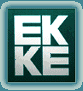 _________________________________________________________________ΕΠΙΤΡΟΠΗ ΗΘΙΚΗΣ ΚΑΙ ΔΕΟΝΤΟΛΟΓΙΑΣ ΤΗΣ ΕΡΕΥΝΑΣ (Ε.Η.Δ.Ε.) ΥΠΟΧΡΕΩΣΕΙΣ  ΕΧΕΜΥΘΕΙΑΣ ΕΡΕΥΝΗΤΩΝΓΙΑ ΤΗΝ ΠΡΟΣΤΑΣΙΑ ΔΕΔΟΜΕΝΩΝ ΠΡΟΣΩΠΙΚΟΥ ΧΑΡΑΚΤΗΡΑ& ΤΗΝ ΕΜΠΙΣΤΕΥΤΙΚΟΤΗΤΑ, ΑΠΟΡΡΗΤΟ, ΕΧΕΜΥΘΕΙΑΠέραν των δεσμεύσεων που απορρέουν από διατάξεις νόμου ή κωδίκων επαγγελματικής δεοντολογίας, ο/η……….…………..................................................... αναλαμβάνει, με την παρούσα δήλωση, τη ρητή υποχρέωση να διαφυλάττει την εμπιστευτικότητα και τον απόρρητο χαρακτήρα δεδομένων, πληροφοριών και κάθε άλλου υλικού που πρόκειται να γνωστοποιηθεί ή να περιέλθει με οποιονδήποτε τρόπο σε γνώση του, στο πλαίσιο συμμετοχής του στο ερευνητικό έργο ………………………………………………………………………………………………………………………………………………………………….και συγκεκριμένα …………………………………………………………………………………………..…………………………………………………………………………..........................Ειδικότερα:Αναλαμβάνει την υποχρέωση να μην αποκαλύπτει, κοινοποιεί, διαθέτει πληροφορίες, εμπιστευτικού χαρακτήρα ή να επιτρέπει ή να καθιστά δυνατή την πρόσβαση οποιουδήποτε τρίτου άμεσα ή έμμεσα την κοινοποίηση ή δημοσιοποίηση εμπιστευτικών πληροφοριών σε οποιονδήποτε τρίτο.  Η υποχρέωση αυτή ισχύει με την επιφύλαξη της εφαρμογής διάταξης νόμου  που επιτάσσει την αποκάλυψη των εν λόγω πληροφοριών ή είναι απαραίτητη για την άσκηση, θεμελίωση και υπεράσπιση δικαιώματος ενώπιον δικαστηρίου, εποπτικού ή πειθαρχικού οργάνου. Με τον όρο «ΕΜΠΙΣΤΕΥΤΙΚΕΣ ΠΛΗΡΟΦΟΡΙΕΣ», όπως αυτός χρησιμοποιείται στην παρούσα δήλωση, νοούνται όλες οι πληροφορίες, τα στοιχεία, οι μέθοδοι, οι τεχνικές και οι διαδικασίες που αφορούν στην οργάνωση, λειτουργία, αρμοδιότητες, καθήκοντα, έργο, εκθέσεις, ερωτηματολόγια, φόρμες, θέσεις, διαπιστώσεις, έγγραφα, έργα, ερευνητικό και αναπτυξιακό σχεδιασμό, τεχνογνωσία, συστήματα και μέσα, που φέρουν δεδομένα προσωπικού χαρακτήρα και σχετικές πληροφορίες.Ως εμπιστευτική πληροφορία νοείται και κάθε δεδομένο προσωπικού χαρακτήρα, δηλ. κάθε πληροφορία που μπορεί να αφορά  ένα πρόσωπο, η ταυτότητα του οποίου είναι γνωστή ή μπορεί να προσδιοριστεί. Τα δεδομένα αυτά  μπορεί να αναφέρονται σε ερευνητές/εργαζόμενους/απασχολούμενους στο Εθνικό Κέντρο Κοινωνικών Ερευνών (ΕΚΚΕ), σε πρόσωπα με τα οποία συναλλάσσεται ή συνεργάζεται ερευνητικά/άλλως το ΕΚΚΕ ή πρόσωπα, τα δεδομένα των οποίων περιέχονται σε αρχεία ή υπόκεινται σε επεξεργασία στο πλαίσιο των ερευνητικών δραστηριοτήτων, ερευνητικών έργων, εργασιών, πειραμάτων, μεθοδολογίας, εκθέσεων, ερωτηματολογίων, συνεντεύξεων, μετρήσεων, αρχείων, βάσεων δεδομένων συστημάτων, παραδοτέων κ.ο.κ. του ΕΚΚΕ. Οι εμπιστευτικές πληροφορίες μπορεί να περιέχονται και σε υλικούς φορείς ήχου ή εικόνας, δισκέτες ή ψηφιακούς δίσκους ηλεκτρονικών υπολογιστών, μηχανές, πρωτότυπα κάθε είδους και εφαρμογής, σχέδια, ορισμούς και επεξηγήσεις, είδη οιασδήποτε κατασκευής, εικαστικές παραστάσεις, έγγραφα αναγνώσιμα από μηχανές ή τον άνθρωπο  ή και να έχουν χαρακτήρα προφορικής δήλωσης. Ο υπογράφων/η υπογράφουσα  την παρούσα δήλωση  δεσμεύεται να χρησιμοποιεί  τις εμπιστευτικές πληροφορίες των οποίων λαμβάνει γνώση μόνο για τους σκοπούς του έργου που του έχει ανατεθεί ή/και για τους σκοπούς για τους οποίους του κοινοποιήθηκαν οι εν λόγω πληροφορίες, καθώς και να τηρεί την αρχή της  εχεμύθειας και  μετά την καθ’ οιονδήποτε τρόπο λήξη της ιδιότητάς του ως μέλους της ερευνητικής ομάδας του συγκεκριμένου ερευνητικού έργου .Ημερομηνία: …………………                                                                             Ο Δηλών/Η Δηλούσα                                                                                      Ονοματεπώνυμο, Υπογραφή 